	Un carrefour vers l’autonomie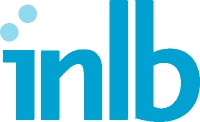 1111 St-Charles ouest, Tour ouest, 2ème étage, Longueuil, QC, J4K 5G4 --  N° de téléphone (450) 463-1710 -- N° de télécopieur (450) 463-0243INSCRIPTION AU REGISTRE DES POSTESCette inscription sera considérée lorsque la personne sera absente de l’Institut Nazareth et Louis-Braille pendant toute la durée de la période d’affichage.La présente inscription est valide jusqu’à avis contraire de ma part.RÉSERVÉ AU SERVICE DE GESTION DES RESSOURCES HUMAINESc.c. : SyndicatMATRICULENOMTITRE D’EMPLOI ACTUELTITRE D’EMPLOI DÉSIRÉSERVICE STATUT (TC, TPR)DateSignatureDateReçu par